Włocławek, dnia 21 kwietnia 2021rNE.38.9. 2021									Wszyscy WykonawcyDo  Miejskiego Przedsiębiorstwa Energetyki Cieplnej Sp. z o.o  we Włocławku w ramach prowadzonego postępowania o udzielenie zamówienia na zadanie pn:„Budowa osiedlowej sieci ciepłowniczej oraz wysokoparametrowych  przyłączy cieplnych do  budynków przy ul. Celulozowej i ul. Płockiej 2  we Włocławku” wpłynęły pytania od Wykonawcy. Zamawiający działając zgodnie z par.27 ust.4 Regulaminu udzielania zamówień, stanowiącego załącznik do Zarządzenia Nr 6/2021 Prezesa MPEC Sp. z o.o. we Włocławku - poniżej publikuje treść pytań oraz odpowiedzi:
Pytanie nr 1: „Proszę o odpowiedź, w formularzu oferty są wyznaczone pozycje do wpisania kwot za określone etapy zadań (przyłącza, sieci), proszę o dokładane określnie gdzie i w jakiej formie ma być uwzględniona średnica DN100, gdyż jest ona w obu projektach w różnych ilościach, a pozycja do uzupełnienia tej średnicy jest tylko jedyna.
Odpowiedź:Zamawiający informuje, iż pomimo faktu, że sieć Dn100/200 występuje w obu projektach i w różnych ilościach, to zgodnie z zapisem zawartym w treści Formularza ofertowego, stanowiącego Załącznik Nr 2 do SIWZ, cenę budowy sieci ciepłowniczej Dn 100/200 w ulicy Celulozowej należy podać w jednej pozycji, sumując koszty wykonania poszczególnych odcinków. Pytanie nr 2: „Proszę o wyjaśnienie, w jaki sposób ma zostać wykonana spinka cyrkulacyjna w niszach podziemnych, gdyż opis sporządzony przez projektanta jest niejasny”.Odpowiedź:Zamawiający w celu zobrazowania zapisów dotyczących wykonania spinki cyrkulacyjnej usytuowanej w niszy podziemnej, które zostały zawarte w treści  dokumentacji, przedstawia rysunek poglądowy wykonania w/w elementu sieci.Zamawiający informuje, iż zapisy SIWZ oraz termin składania ofert pozostają bez zmian, a powyższe pismo stanowi integralną część SIWZ i jest wiążące dla wszystkich ubiegających się o udzielenie przedmiotowego zamówienia. Załącznik: rysunek poglądowy wykonania spinki cyrkulacyjnej usytuowanej w niszy podziemnej					        Prokurent		           Prokurent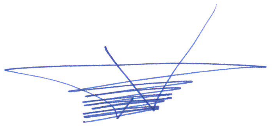 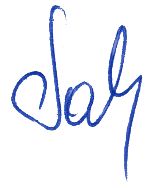 Fabian Nalikowski                   Anna Paluszkiewicz